Personal StatementEducation and clinical accomplishments: I am an Associate Professor of Internal and Respiratory Medicine at the University of Patras, Greece and Head of the Department of Respiratory Medicine at the University Hospital of Patras, Greece as well as Associate Professor Adjunct at Pulmonary Critical Care and Sleep Medicine Department, Yale School of Medicine, USA. I am also Head of two COVID-19 Departments of a total capacity of 50 beds. I am an Executive Officer-Internal Auditor of European Respiratory Society,  member of the European Respiratory Society (ERS) College of Experts, official reviewer of ERS fellowships and Awards, mentor of ERS young scientists (ERS mentoring scheme), Associate Editor of Respiratory Research and Frontiers in Medicine. I was mentored and trained by the top world-experts in the field of Interstitial Lung Diseases, including Roland duBois, Athol Wells, Demosthenes Bouros, and Naftali Kaminski and perform clinical and basic science research in the top Academic Institutions of the world including Imperial College London, Yale School of Medicine and University of Athens. Our collaboration has led to more than 10 major publications including papers in Nature Medicine, Lancet Respiratory Medicine, JCI Insight, Am J Respir Crit Care Medicine and AJP Lung. Most recently I actively participated in the design and submission to FDA of a phase II, placebo-controlled clinical trial of a thyroid-mimetic, AN-19,in patients with COVID-19-induced acute lung injury. The Department of Respiratory Medicine at the University of Patras, Greece enumerates 25 members of human personnel, including residents, fellows, post graduate students and 3 faculty members. Our Department is equipped with cutting edge infrastructure including Endobronchial Ultrasound Bronchoscope (linear and radial) argon plasma coagulation, electrocautery machine as well as equipment for a complete panel of lung function tests, ergo-spirometry, section of pulmonary rehabilitation and laboratory of sleep studies. We provide an academic environment where students, residents and fellows will have the opportunity to be trained in all aspects of respiratory medicine. My professional career is as follows: In 2003, I graduated from the School of Medicine, University of Crete, Greece. From 2004-2008, Dr. Tzouvelekis successfully completed his PhD studies with grade of “excellence” in the Medical School, Democritus University of Thrace. In 2004, I was granted with the European Respiratory Society Long Term Research Fellowship and worked up to October 2005 as a research fellow in the Interstitial Lung Disease Unit, Imperial College, Royal Brompton and Harefield Hospital, London, where I was specialized in the genotypic analysis of patients with different forms of interstitial lung diseases. From 2007 to 2012, I successfully completed with excellence his rotation in the Departments of Pneumonology, Internal and Critical Care Medicine, Medical School at Democritus University of Thrace, Greece. Throughout his rotation, Dr. Tzouvelekis performed over 500 flexible bronchoscopic and more than 50 rigid port thoracoscopic procedures. In July 2011, I extended my skills of expertise in the area of clinical pharmacology and he was granted with excellence, a master (MSc) of Clinical Pharmacology and Therapeutics. In 2012, i successfully took the exams and was awarded the HERMES European Respiratory Diplomat in recognition of his clinical skills and knowledge on a European level. I successfully completed my obligatory military services between September 2012 and May 2013. In October of 2013 I was awarded a fully-funded post-doctoral position at the Department of Internal Medicine, Section of Critical Care and Sleep Medicine, Yale School of Medicine, CT, USA under the supervision of Professor Naftali Kaminski and the financial support of American Lung Association. In January 2017 i was granted a fully-sponsored position as a Consultant Respiratory Physician at the First Academic Respiratory Department of the General Hospital for Thoracic Diseases “SOTIRIA”, Athens, Greece. In May 2018 i became a certified performer of Endobronchial Ultrasound Bronchoscopy further extending my skills in interventional pulmonology beyond conventional bronchoscopy and medical thoracoscopy. I am a member of the Hellenic Thoracic, European Respiratory and the American Thoracic Society. I am also reviewer in several journals including: American Journal of Respiratory and Critical Care Medicine, Annals of American Thoracic Society, Respiration, Respiratory Research, Respiratory Medicine, Respirology, BMC Pulmonary Medicine, Thorax. I am associate Editor of  Frontiers in Medicine, indexed in Pubmed,-IF: 5.1- peer-reviewed journal (http://journal.frontiersin.org/researchtopic/5234/pulmonary-fibrosis). I am an official instructor in two Master degree programs at the Democritus University of Thrace, and one at the National and Kapodistrian University of Athens, Greece (1-Master of Clinical Pharmacology and Therapeutics, 2-Master of Sleep Medicine, 3- Master in Mechanisms of Respiratory Failure),. In September of 2017 i became member of the ERS College of Experts and was assigned full responsibilities as a reviewer of ERS Fellowships and Awards. I am also an active member of the ERS RESPIRE mentoring scheme and was assigned responsibilities as a mentor of young scientists awarded by ERS fellowships. I am also Principal Investigator in 14 clinical studies conducted at the Department of Respiratory Medicine, University of Patras Greece. Research accomplishments: My research focus is the mechanisms and treatment of pulmonary fibrosis, centering on the role of hypoxia, phosphatases and thyroid hormone signaling in the pathogenesis of lung fibrosis. I was trained in major aspects of translational medicine, including genomics and proteomics, as well as in molecular and cellular fibroblast biology using advanced methodological tools, including microarray and miRNA platforms, nCounter (Nanostring) technology and animal models of lung fibrosis (ie bleomycin-induced). My specialties are focused on the implementation of pioneering research technologies, such as microarrays, as well as the application of novel therapeutic interventions including stem cells. I currently enumerate 196 publications in Scopus and 184 in Pubmed and 201 in Google Scholar, in peer-reviewed scientific journals (with an overall of 4033 citations and a total H-index=35-Scopus, and H-Index: 38, i-index: 61-Google Scholar), more than 80 presentations and lectures in national and international conferences and 30 grants and honors, including a) European Respiratory Society Long Term Research Fellowship and b) European Respiratory Society-Young Scientist Sponsorship and c) American Lung Association Senior Research Training Fellowship, d) an European Respiratory Society/Marie Skłodowska-Curie Postdoctoral Research Fellowship. My major research accomplishments are summarized below: Inventor of a therapeutic patent entitled “Inhaled or aerosolized delivery of thyroid hormone to the lung as a novel therapeutic agent in fibrotic lung diseases” OCR#6368 (the “Invention”), disclosed to Yale University. During his 3-year post-doctoral training Dr Tzouvelekis has focused on the role of thyroid hormone signaling in the pathogenesis and treatment of Idiopathic Pulmonary Fibrosis (IPF). He identified that aerosolized Thyroid Hormone exerts therapeutic effects in two models of experimental lung fibrosis through a mechanism that involves enhancement of mitochondrial function in alveolar epithelial cells. The manuscript, in which I am shared first author, has been published in  Nature Medicine (IF: 30.3)Identification of a phosphatase (SHP2) as a potent anti-fibrotic regulator in pulmonary fibrosis. Another major project while at Yale University was to delineate the role of a ubiquitously expressed phosphatase SHP2 (SH2 domain-containing-tyrosine phosphatase) as a therapeutic target in Idiopathic Pulmonary Fibrosis (IPF). He discovered that SHP2 is master regulator of fibroblast homeostasis through mechanisms that involve negative regulation of pro-fibrotic signal transduction pathways and induction of autophagy in lung fibroblasts. I aspire to formulate a small molecule (SHP2 activator) and explore its therapeutic efficacy in experimental models of lung fibrosis. The project was published in the Am J Respir Crit Care Med 2016, IF:15.2 followed by an editorial by Downey et al.Implication of a major transcription factor (HIF-1a) in the pathogenesis of lung fibrosis. In this original contribution, I applied sophisticated experimental procedures by using DNA and tissue microarray technology in both human and animal samples and demonstrated that Hypoxia Inducible Factor (HIF-1a) was one of the most upregulated genes in the bleomycin model of lung fibrosis. Results were further extended by immunolocalization studies showing that HIF-1a was upregulated within the alveolar epithelium and co-localized with apoptotic target genes (p-53) in IPF lung samples. Results were published in the Am J Respir Crit Care Med 2007, IF:15.2, Citations:94Principal investigator of the first worldwide stem cell clinical trial in patients with Idiopathic Pulmonary Fibrosis This study showed for the first time in literature that endobronchial infusion of adipose derived stem cells is safe and deserves further attention in the context of large multicenter clinical trials. To this end, results of this study open new therapeutic revenue for a debilitating disease with worst prognosis than that of lung cancer and fueled the first FDA-approved stem cell clinical trial in patients with IPF that is currently pending. The study was published in Journal of Translational Medicine 2013, IF: 4.0, Citations: 60.Major contributor and co-author in three highly cited publications in the field of Pulmonary Fibrosis. i) Implication of T-regulatory cells in the pathogenesis of IPF. In this study investigators showed both numerical and functional impairment of T-regulatory cells in patients with IPF, reviving the role of immune deregulation in disease pathogenesis. Results were published in the Am J Respir Crit Care Med 2009, IF: 13.1, Citations:83. ii) Identification of gelsolin, an actin filament regulator as a therapeutic target in modeled lung fibrosis. The study was published in Thorax 2009, IF:8.4, Citations:27, and was followed by an editorial analysis, highlighting its significance in the research field of lung fibrosis. iii) I have also been a co-author in one of the most highly referenced papers the past 10 years in the research field of IPF. This study represents the first implication of microRNAs in the pathogenesis of lung fibrosis. Authors demonstrated that patients with IPF exhibit a distinct microRNA repertoire compared to controls and identified let-7d and mir-29 as two of the most downregulated miRs within IPF lung. In vivo and in vitro experiments showed that TGFb downregulates let-7d while its inhibition in epithelial cells promoted epithelial mesenchymal transition. Results were published in the Am J Respir Crit Care Med 2010, IF:15.2, Citations:230). First authorship and active participation in the design and handling of the first global survey (DIAMORFOSIS) related to the management of patients with concomitant IPF and lung cancer. This was a joint-survey by European Respiratory Society (ERS) Assemblies 8, 11 and 12, consisted of 25 questions in which 494 physicians across the world participated and highlighted the need for a consensus statement. ERJ Open Research 2021 7: 00529-2020; DOI: 10.1183/23120541.00529-2020. With regards to lung cancer and pulmonary fibrosis, I exhibit 12 publications in Pubmed, including first authorship articles in major peer-reviewed journals such as : one commentary in Lancet Respiratory Medicine- Lancet Respir Med. 2018 Feb;6(2):86-88. , one review article in Chest. 2019 Aug;156(2):383-391. ,and  one review article in Pulm Pharmacol Ther. 2017 Aug;45:1-10, as well as one original contribution related to the incidence of lung cancer in more than 1000 patients with IPF in Greece- Pulm Pharmacol Ther. 2020 Feb;60:101880. B.	Positions and HonorsProfessional ExperienceOct 2004 – Oct 2005    European Respiratory Society, Long Term Research Fellowship, Imperial College                                        Royal Brompton Hospital, London, UKDec 2007 – May 2012  Internal Medicine Residency and Fellowship in Pulmonary, Critical Care and Sleep                                       Medicine; Department of Pneumonology, Internal and Critical Care Medicine, Medical                                       School, Democritus University of Thrace, Greece.Mar 2009 – Jul 2011    Master (MSc) of Clinical Pharmacology and Therapeutics, Medical School, Democritus                                      University of Thrace and Medical School, University of Crete, GreeceSep 2012                      HERMES Adult European Respiratory DiplomatSep 2012 – May 2013  Compulsory Military Service, GreeceOct 2013 – May 2016   Postdoctoral Associate, Yale University School of Medicine, and Department of Internal                                       Medicine, Section of Pulmonary, Critical Care & Sleep Medicine, New Haven CTMay 2016 – May 2018  Postdoctoral ERS/Marie Skłodowska-Curie Fellow, BSRC Alexander Fleming, GreeceJanuary 2017 –present  Consultant Respiratory Physician/Clinical Scholar, 1st                  Academic Department of Pneumonology, Hospital of ThoracicDiseases “Sotiria”, University of Athens, GreeceMay 2018                      Certificate in EBUS bronchoscopySeptember 2018 -        Associate Professor of Internal and Respiratory Medicine, University of Patras (elect)October 2018               Certificate in Thoracic Imaging – European Respiratory Society CourseAugust 2019 -              Associate Professor of Internal and Respiratory Medicine, University of Patras, Greece May 2020 –                  Head of the Department of Respiratory Medicine, University Hospital of Patras, GreeceHonors and AwardsOct 2004 	Long Term Research Fellowship, European Respiratory Society, Imperial College Royal Brompton Hospital, LondonDec 2005	1st Award GlaxoSmithKline annual research grant, Title of project: “The role of angiogenesis in the pathogenesis of Idiopathic Interstitial Pneumonias”Dec 2006	Bursary for the 5th International Lung Science ERS Conference, Taormina, SicilySep 2007		ERS young scientist sponsorship, ERS congress, Stockholm May 2008	American Thoracic Society, Public Advisory Roundtable, Allergy, Immunology and Inflammation, Award. ATS congress, Toronto Oct 2008		Top 5% special abstract award, European Respiratory Society Conference, Berlin Nov 2008	1st Award GlaxoSmithKline Annual Research Grant, Title of project: “The coagulation cascade in the pathogenesis of fibrotic lung disease. Study of the role of Tissue Factor (TF) in different forms of pulmonary fibrosis.”Nov 2008	Best Project Award, Hellenic Thoracic Society Annual Congress. Title of abstract: “Role of gelsolin in the pathogenesis of pulmonary fibrosis”Nov 2009                	Best Presentation Award, Hellenic Thoracic Society Annual Congress Title of abstract: “Study of the inhibition and role of Let-7d in Idiopathic Pulmonary Fibrosis.”Nov 2010                    3rd unrestricted grant by Hellenic Thoracic Society, Title of project: “Study of the role of microRNAs (mir-409) in the pathogenesis of pulmonary fibrosis”Nov 2011	1st unrestricted grant by Hellenic Thoracic Society, Title of project: “Study of the role of the adipose derived stem cells-stromal vascular fraction (SVF) in the treatment and pathogenesis of lung fibrosis”Aug 2013	Oral Presentation Award, Session 6. Stem Cells and Cell Therapies in Lung Biology and Lung Diseases Conference, University of Vermont, Burlington, VT. “A prospective, nonrandomized no placebo controlled phase Ib clinical trial to study the safety of the adipose derived stem cells in patients with Idiopathic Pulmonary Fibrosis”May 2015                    Best Poster Award, “ SHP2 is a novel anti-fibrotic agent in IPF” Yale Fibrosis SymposiumJuly 2015	American Lung Association Senior Research Training Fellowship, Title of Project: SHP-2 as a Novel Anti-Fibrotic Agent in IPF April 2016                   Joint Meeting Travel Award, American Association of Physicians Scientists for Best Poster titled: “SHP2 is a novel anti-fibrotic agent in IPF”May 2016 	European Respiratory Society/Marie Skłodowska-Curie/RESPIRE 2-Post-Doctoral Fellowship, Title of Project: The role of phosphatases as anti-fibrotic regulators of fibroblast homeostasis in pulmonary fibrosisJuly 2016                    American Lung Association Senior Research Training Fellowship, Title of Project: SHP-2 as a Novel Anti-Fibrotic Agent in IPF-DeclinedJanuary 2017             Scientific Research Award for Best Poster Presentation “Thyroid Hormone inhibits pulmonary fibrosis through enhancement of mitochondrial function in alveolar epithelial cells”, 4th International Workshop on Lung Health, Budapest 2017March 2017                Distinguished Poster Award, ERS Lung Science Conference, “SHP-2 is a novel anti-fibrotic regulator of fibroblast homeostasis”. November 2018         1st unrestricted grant by Hellenic Thoracic Society, Title of project: “SHP2 is a novel anti-fibrotic agent through regulation of fibroblast mitochondrial metabolism and autophagy”Participation in Pharmaceutical Clinical trials Trial                                                                                        Role                          Year                 SponsorMA29957                                                                    Sub-I                      2017-                     RocheMA39189                                                                    Sub-I                      2017-                     RocheINDULGE                                                                    Sub-I                     2016-                         BIARIES                                                                         Sub-I                     20010-12             GSKTOMORROW                                                              Sub-I                    2009-11                   BI               PEGASUS                                                                   Sub-I                    2003-2005              PfizerCOBRA                                                                        Sub-I                    2003-2005             AventisGCP CERTIFICATE                                                                                 06/05/2020BI1015550                                                                      PI                        2021                           BIWA42293                                                                       PI                        2021                        ROCHEWA 42294                                                                      PI                        2021                        ROCHE1199-0355                                                                      PI                        2021                              BI2020-BUDFOR-EL-127                                             PI                      2021	                              ΕΛΠΕΝD5982C00008(LOGOS)                                              PI                      2021	                   ASTRAZENECA1305-0013                                                                    PI                      2021                                   BIMISTIC                                                                       PI                       2022	                             CHIESI1397-0012                                                                   PI	                   2022	                     BIMeGR/20/COPD-NIS/001                                        PI                           2022                   MENARINIHZNP-HZN-825-303                                               PI                           2022	                 PPDD9180C00004 (TITANIA)                                     PI                            2022                   ASTRAZENECAPHOLLOW                     PI                        2022                           ASTRAZENECA1305-0023                        PI                        2022                                  BI1) Total Number of Publications: 184 Scopus (184 in PubMed), 198 ( Google Scholar)2) Original peer-reviewed articles: 543) First and last author (total articles): 714) H-index: 35 (Scopus), 38 (Google Scholar)5) Total citations: 4035 (Scopus), 3607 (Google Scholar)6) Mean Impact Factor: 5.267) Total Impact Factor: 880.6Publications (Peer-Reviewed) (from a total of 184)Tzouvelekis A, Harokopos V, Paparountas P, Oikonomou N, Hatziioannou A, Karameris A, Tsiambas E, Vilaras G, Bouros D and Aidinis V. Comparative expression profiling and meta-analysis in pulmonary fibrosis suggests an early role of Hypoxia inducible factor  disease pathogenesis. Am J Respir Crit Care Med 2007; 176(11):1108-19. PMID:17761615Tzouvelekis A, Aidinis V, Harokopos V, Karameris A, Zacharis G, Mikroulis D, Konstantinou F, Steiropoulos P, Sotiriou I, Froudarakis M, Pneumatikos I, Tringidou R, Bouros D. Down-regulation of the inhibitor of growth family member 4 (ING4) in different forms of pulmonary fibrosis. Respir Res. 2009;10:14. PMID:19250543; PMCID:PMC2662808Kotsianidis I, Nakou E, Bouchliou I, Tzouvelekis A, Spanoudakis E, Steiropoulos P, Sotiriou I, Aidinis V, Margaritis D, Tsatalas C, Bouros D. Global impairment of CD4+CD25+FOXP3+ regulatory T cells in idiopathic pulmonary fibrosis. Am J Respir Crit Care Med. 2009;179(12):1121-30. PMID:19342412Oikonomou N, Thanasopoulou A, Tzouvelekis A, Harokopos V, Paparountas T, Nikitopoulou I, Witke W, Karameris A, Kotanidou A, Bouros D and Aidinis V. Gelsolin expression is necessary for the development of modelled pulmonary inflammation and fibrosis. Thorax. 2009;64(6):467-75. PMID:19213772Pandit KV, Corcoran D, Yousef H, Yarlagadda M, Tzouvelekis A, Gibson KF, Konishi K, Yousem SA, Singh M, Handley D, Richards T, Selman M, Watkins SC, Pardo A, Ben-Yehudah A, Bouros D, Eickelberg O, Ray P, Benos PV, Kaminski N. Inhibition and Role of Let-7d in Idiopathic Pulmonary Fibrosis. Am J Respir Crit Care Med. 2010;182 (2):220-9. PMID:20395557; PMCID:PMC2913236Oikonomou N, Mouratis MA, Tzouvelekis A, Kaffe E, Valavanis C, Vilaras G, Karameris A, Prestwich GD, Bouros D, Aidinis V. Pulmonary autotaxin expression contributes to the pathogenesis of pulmonary fibrosis. Am J Respir Cell Mol Biol. 2012;47(5):566-74. PMID:22744859Tzouvelekis A, Zacharis G, Oikonomou A, Koulelidis A, Steiropoulos P, Froudarakis M, Kriki P, Vargemezis V, Bouros D. Combined pulmonary fibrosis and emphysema associated with microscopic polyangiitis. Eur Respir J. 2012 Aug;40(2):505-7Tzouvelekis A, Paspaliaris V, Koliakos G, Ntolios P, Bouros E, Oikonomou A, Zissimopoulos A, Boussios N, Dardzinski B, Gritzalis D, Antoniadis A, Froudarakis M, Kolios G, Bouros D. A prospective, non-randomized, no placebo-controlled, phase Ib clinical trial to study the safety of the adipose derived stromal cells-stromal vascular fraction in idiopathic pulmonary fibrosis. J Transl Med. 2013 ;11(1):171. PMID:23855653; PMCID:PMC3722100Tzouvelekis A, Bouros D. Anti-acid treatment for idiopathic pulmonary fibrosis. Lancet Respir Med. 2013;1(5):348-9. PMID:24429187Bouros D, Tzouvelekis A. Idiopathic Pulmonary Fibrosis: On the move. Lancet Respir Med. 2014;2(1):17-9. PMID:24461889Tzouvelekis A, Guyoing Yu, Jose Herazo-maya, Naftali Kaminski et al. SH2 domain-containing phosphatase-SHP-2 is a novel anti-fibrotic regulator in Pulmonary Fibrosis. Am J Respir Crit Care Med 2016 2017;195(4):500-514. PMID: 27736153Guoying Yu*, Argyrios Tzouvelekis*, , Gabriel Ibarra, Rong Wang, Jose D. Herazo-Maya ,Anup Srivastava, Joao Pedro Werneck de Castro, Giuseppe DeIuliis, Farida Ahangari, Tony Woolard, Nachelle Aurelien, Rafael Arrojo e Drigo ,  Robert Homer, Ye Gan, Morven Graham, Xinran Liu, Praveen Mannam, Patty J. Lee, Erica L. Herzog, Antonio C. Bianco, Naftali Kaminski. Thyroid hormone inhibits fibrosis and improves epithelial mitochondrial function in experimental pulmonary fibrosis.Nat Med. 2017 Dec 4. doi: 10.1038/nm.4447.Jose D. Herazo-Maya, Jiehuan Sun, Philip Molyneaux, Julian Villalba-Nunez, Argyrios Tzouvelekis, Erica L. Herzog, Naftali Kaminski.  A 52-gene signature in peripheral blood identifies a genomic profile associated with increased risk of mortality and poor disease outcomes in Idiopathic Pulmonary Fibrosis. Lancet Respir Med 2017 Sep 20. pii: S2213-2600(17)30349-1. doi: 10.1016/S2213-2600(17)30349-1Changwan Ryu, Huanxing Sun, Mridu Gulati, Jose D. Herazo-Maya, Yonglin Chen, Awo Osafo-Addo, Caitlin Brandsdorfer, Julia Winkler, Christina Blaul, Jaden Faunce, Hongyi Pan, Tony Woolard, Argyrios Tzouvelekis, Danielle E. Antin-Ozerkis, Jonathan T. Puchalski, Zheng Wu, Naftali Kaminski, Erica Herzog, Glenda Trujillo. Extracellular Mitochondrial DNA is generated by fibroblasts and predicts death in Idiopathic Pulmonary Fibrosis. Am J Respir Crit Care Med 2017 Aug 7. doi: 10.1164/rccm.201612-2480OC. [Epub ahead of print]Tzouvelekis A, Spagnolo P, Bonella F, Vancheri C, Tzilas V, Crestani B, Kreuter M, Bouros D. Patients with IPF and lung cancer: diagnosis and management. Lancet Respir Med. 2017 Dec 11. pii: S2213-2600(17)30478-2. doi: 10.1016/S2213-2600(17)30478-2. D.  Teaching/Administrative experienceMember of teaching committee of the Master of Sciences (MSc) titled: Sleep Medicine, Democritus University of Thrace, Greece. Period: April 2017 - ongoingMember of teaching committee of the Master of Sciences (MSc) titled: Clinical Pharmacology and Therapeutics, Democritus University of Thrace, Greece. Period: May 2017 – ongoingScientific Lecture at the Master of Sciences (MSc) titled: Clinical Pharmacology and Therapeutics, Democritus University of Thrace, Greece. Scientific Lectures at First Academic Department of Pneumonology, General Hospital of Thoracic Diseases “SOTIRIA”, University of Athens, Greece. Period: January 2017 - ongoingSupervisor of 9 undergraduate students, 2 PhD students. Biomedical Sciences Research Center “Alexander Fleming”, Athens, Greece: Period: May 2016 - ongoingSupervisor of 2 post-graduate, 1 PhD and 2 post-doctoral students. Yale School of Medicine, CT, USA. Period: October May 2014 -  May 2016Scientific Lectures (n=3) at Post-Graduate Seminars in ILDs. Period 2013-2017Member of the ERS College of ExpertsMember of the ERS RESPIRE mentoring schemeE. Research SupportOngoing Research SupportERS/Marie Skłodowska-Curie Postdoctoral Research Fellowship                                30/4/2016 – 30/4/2018RESPIRE2 3rd round/Proposal No: 8860-2015                               The role of phosphatases as anti-fibrotic regulators of fibroblast homeostasis in pulmonary fibrosisThe overall objective is to understand the mechanisms of SHP-2 action within the fibrotic lung and determine whether SHP-2 could serve as a therapeutic target in IPF.Role: Senior Post-DocCompleted Research Support (last 3 years)UH2 HL123886-01 (Kaminski)				7/1/14 – 6/30/19          NIH / NHLBI									Mir-29 Mimicry as a Therapy for Pulmonary Fibrosis	The overall objective of this proposal is to develop miR-29 mimicry as a long-term, efficient and personalized anti-fibrotic therapy. The rationale for this proposal stems from the significant body of work that indicates the important anti-fibrotic role of miR-29 in fibrosis, the efficacy of the mirage miR-29 mimic and the likelihood of identifying a high risk IPF patient population likely to benefit from miR-29 supplementation. Role:  Postdoctoral AssociateBiogen Idec, Inc (Kaminski)					7/1/14 – 6/30/16	 Molecular Phenotyping of Disease Relevant Cell Populations in IPF    The focus of this research project is to carry out molecular phenotyping of disease relevant cell populations in IPF lungs.Role:  Postdoctoral AssociateU01 (Benos / University of Pittsburgh)		7/1/14 – 6/30/18		 NIH / NHLBI						 Center for Casual Modeling and Discovery of Biomedical Knowledge from Big DataIn this grant, we propose to capitalize on the publicly available and private data from the Lung Genomics Research Consortium (LGRC) and Lung Tissue Research Consortium (LTRC) resources to develop the software and tools to identify causal relationships between (1) omic data and image features and (2) disease characteristics and subtypesRole:  Postdoctoral AssociateSenior Research Training Fellowship/Proposal No: RT-350419                                     7/1/2015 – 7/12016American Lung AssociationSHP-2 as a Novel Anti-Fibrotic Agent in IPFThe overall objective is to understand the mechanisms of SHP-2 action within the fibrotic lung and determine whether SHP-2 could serve as a therapeutic target in IPF.Role: Senior Post-DocHellenic Thoracic Society		(Tzouvelekis)				11/1/2011 – 11/1/2013Unrestricted Research GrantStudy of the role of the adipose derived stem cells-stromal vascular fraction (SVF) in the treatment and pathogenesis of lung fibrosisGoals: Study the effects of three endobronchial infusions of autologous adipose-derived stem cells-stromal vascular fraction in patients with mild-to-moderate Idiopathic Pulmonary Fibrosis in the context of a non-randomized no placebo-controlled phase Ib clinical trial in 1) incidence of treatment emergent adverse events (safety-primary end-point), 2) functional, exercise capacity and quality of life parameters (efficacy-secondary end-points)Role:  PIThe Godrej Group, India 		(Tzouvelekis)				9/1/2011 – 9/1/2013Unrestricted Research GrantStudy of the role of the adipose derived stem cells-stromal vascular fraction (SVF) in the treatment and pathogenesis of lung fibrosisGoals:  Study the effects of three endobronchial infusions of autologous adipose-derived stem cells-stromal vascular fraction in patients with mild-to-moderate Idiopathic Pulmonary Fibrosis in the context of a non-randomized no placebo-controlled phase Ib clinical trial in 1) incidence of treatment emergent adverse events (safety-primary end-point), 2) functional, exercise capacity and quality of life parameters (efficacy-secondary end-points)Role:  PIE. Member of Scientific Societies: Hellenic Thoracic, European Respiratory and American Thoracic SocietyBIOGRAPHICAL SKETCHBIOGRAPHICAL SKETCHBIOGRAPHICAL SKETCHBIOGRAPHICAL SKETCHBIOGRAPHICAL SKETCHNAMEArgyrios TzouvelekisPersonal Details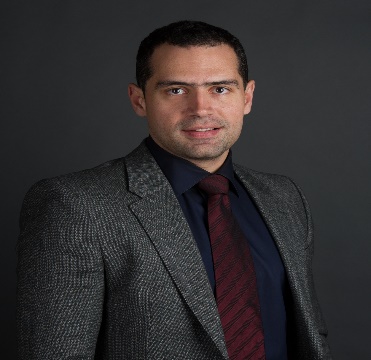 NAMEArgyrios TzouvelekisPersonal DetailsPOSITION TITLEAssociate Professor of Respiratory Medicine/Head of Department of Respiratory Medicine, University of Patras, Greece, Associate Professor Adjunct of Respiratory Medicine, Yale School of Medicine, USAFather’s Name: EvangelosMother’s Name: MariannaDOB: 1st April 1980 (01/04/80)Εmail: argyris.tzouvelekis@gmail.comargyrios.tzouvelekis@fleming.gratzouvelekis@upatras.grORCID ID: https://orcid.org/0000-0002-6295-1384SCOPUS ID: 8898879100AD SCIENTIFIC INDEX ID: 4325902Address: Anthesmion 7, Kifissia, 14564, AthensWork Address: University Hospital of Patras, 26504, GreeceFacebook: Argyris Tzouvelekis, Twitter: @atzouvelekis, Linkedin: Argyris TzouvelekisPOSITION TITLEAssociate Professor of Respiratory Medicine/Head of Department of Respiratory Medicine, University of Patras, Greece, Associate Professor Adjunct of Respiratory Medicine, Yale School of Medicine, USAFather’s Name: EvangelosMother’s Name: MariannaDOB: 1st April 1980 (01/04/80)Εmail: argyris.tzouvelekis@gmail.comargyrios.tzouvelekis@fleming.gratzouvelekis@upatras.grORCID ID: https://orcid.org/0000-0002-6295-1384SCOPUS ID: 8898879100AD SCIENTIFIC INDEX ID: 4325902Address: Anthesmion 7, Kifissia, 14564, AthensWork Address: University Hospital of Patras, 26504, GreeceFacebook: Argyris Tzouvelekis, Twitter: @atzouvelekis, Linkedin: Argyris TzouvelekisPOSITION TITLEAssociate Professor of Respiratory Medicine/Head of Department of Respiratory Medicine, University of Patras, Greece, Associate Professor Adjunct of Respiratory Medicine, Yale School of Medicine, USAFather’s Name: EvangelosMother’s Name: MariannaDOB: 1st April 1980 (01/04/80)Εmail: argyris.tzouvelekis@gmail.comargyrios.tzouvelekis@fleming.gratzouvelekis@upatras.grORCID ID: https://orcid.org/0000-0002-6295-1384SCOPUS ID: 8898879100AD SCIENTIFIC INDEX ID: 4325902Address: Anthesmion 7, Kifissia, 14564, AthensWork Address: University Hospital of Patras, 26504, GreeceFacebook: Argyris Tzouvelekis, Twitter: @atzouvelekis, Linkedin: Argyris TzouvelekisEDUCATION/TRAINING (Begin with baccalaureate or other initial professional education, such as nursing, and include postdoctoral training.)EDUCATION/TRAINING (Begin with baccalaureate or other initial professional education, such as nursing, and include postdoctoral training.)EDUCATION/TRAINING (Begin with baccalaureate or other initial professional education, such as nursing, and include postdoctoral training.)EDUCATION/TRAINING (Begin with baccalaureate or other initial professional education, such as nursing, and include postdoctoral training.)EDUCATION/TRAINING (Begin with baccalaureate or other initial professional education, such as nursing, and include postdoctoral training.)INSTITUTION AND LOCATIONDEGREE(if applicable)DEGREE(if applicable)YEAR(s)FIELD OF STUDYUniversity of Crete School of Medicine, GreeceMDMD1997-2003MedicineDemocritus University of Thrace, Medical School, Greece
PhDPhD   2004-2008Role of Hypoxia Inducible Factor 1a in the pathogenesis of Idiopathic Pulmonary FibrosisMedical School, Democritus University of Thrace MScMSc2009-2011Clinical Pharmacology and TherapeuticsYale School of Medicine, Section of Pulmonary Critical and Sleep Medicine, New Haven, USAPost-doctoralPost-doctoral2013-2016Phosphatases-Thyroid Hormone in IPFBiomedical Sciences Research Center Alexander Fleming, Athens, GreecePost-doctoralPost-doctoral2016-2018Phosphatases-Kinases in IPF1ST Academic Dpt of Pneumonology, Hospital of Thoracic Diseases “Sotiria”, University of Athens, GreeceConsultant Physician/Clinical ScholarConsultant Physician/Clinical Scholar2017-presentIPF - ILDsAssociate Professor of Internal and Respiratory Medicine, University of Patras, Greece FacultyFaculty2019 - presentMedicineEuropean Respiratory Society Executive OfficerInternal AuditorInternal Auditor2019 - presentMedicineAssociate Professor Adjunct Respiratory Medicine, Yale School of Medicine, USAFacultyFaculty2021-presentMedicine